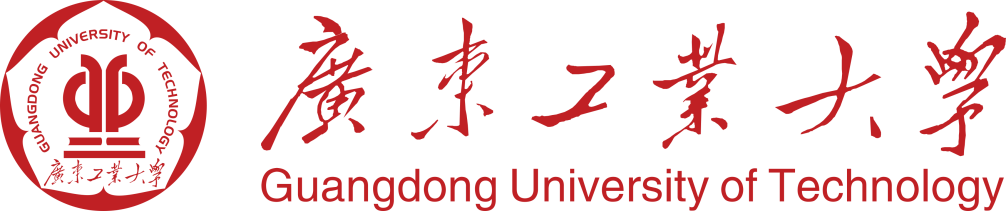 “学院院長”“優秀人材”“ハイレベル人材”募集広東工業大学は広州に設立し、60年歴史を持つ、主に工科、多科性協調発展的な省属重点大学。香港とマカオに隣接の地理的優位及び広東経済の発展によって、学校の建学レベル、科学研究能力とコアの競争力は急速に向上。2015年広東省は50億元を投資し、3年間3-5所の高水準大学を建設し、広東工業大学はその広東省高水準重点建設大学の一つです。学校は現在全日制在校生47000人以上；19個の学院と4つの公共課教学部(センター)、83個本科専門を設立。広東省重点建設した三つの頂点学科と優勢、特徴学科12個を設立。機械工程、管理科学と工程、材料科学と工程、制御科学と工程、化学工程と技術5個の一級学科博士学位ライセンスポイント、27個の二級学科博士学位ライセンスポイント;20個一級学科修士学位ライセンスポイント，88個二級学科学位ライセンスポイント(MBAを含め)；五つのポスドク科学研究流動センターを所有。2011年を始め、学校はハイレベル人材誘致のため｢百人計画｣を開催し、学科発展の方向、チームの建設要求によって積極的に海外から高級専門家やトップ人材を募集。政府、学校、企業、市場が共に助力し、広東省の経済、製造の優勢に頼って、広東の発展で人材を導き、革新体制で人材を誘致し、特殊な政策で人材を引留め、学校の誠意で人材を感動する。工業界と連合誘致という特徴を続け、人材を市場に導く、専門家は学術価値を実現した同時に市場価値を創造する。学校は今まで誘致した｢百人計画｣特別募集教授百名以上と学院院長3名。｢百人計画｣特別募集教授の中は国家の｢千人計画｣当選者24名、｢国家傑出青年科学基金｣受賞者7名、｢国家優秀青年科学基金｣受賞者5名、教育部｢長江学者奨励計画｣当選者5名、広東省誘致トップ人材に4名入選、｢広東省革新創業科学研究チーム｣四つを成立し、入選する。2013年学校は｢百人計画｣の実施と効果の上で、国内外優秀青年人材の｢青年百人計画｣をを開催し、現在働く青年人材は150名以上です。　　学校発展と学科建設の要求によって、今は社会に向けて学院院長、優秀人材とハイレベル人材を公開募集中。一、募集職位学院院長募集職位：（1）自動化学院院長  （2）軽工業化工学院院長 （3）管理学院院長    （4）材料とエネルギー学院院長 2、優秀人才専門募集職位：（1）院士            （2）国家傑出青年基金受賞者、長江学者   （3）国家千人計画専門家、広東省誘致トップ人材、広東省誘致革新チームリーダー 国家優秀青年基金受賞者、国家青年千人計画専門家3、ハイレベル募集職位：｢百人计划｣特任教授  （2）｢青年百人計画｣特任副教授二、応募条件及び関連待遇（収入は税引き、単価は人民元）学院院長と｢百人计划｣特任教授応募条件と関連待遇：応募条件：一般的に博士学位、教授資格を持ち、年齢は一般的に50歳以下。院長応募者はまだは高等教育規律を熟知し、国内外高等教育状況を認識し、強い組織協調能力、良い管理経験と国際化的な学術視野を持ち、本学科発展の建学構想を導き、実績突出。｢千人計画｣当選者、長江学者、国家傑出青年基金項目受賞者などの人材及び国内外知名大学、有名科学研究院所で責任者職務を担当した方には優先考慮する。関連待遇：（1）競争力の持つ年俸制契約賃金を提供し、最高は年収100万元可能。   （2）学校から100平方メトルの一時的住宅を提供。フルタイム職務員は入職後広州で住宅を購入する時、学校は購入補助金を提供し、最高は80万元。   （3）予想工作目標と工作計画により、学校は適切な実験場、実験室建設と科学研究起動経費を提供し、最高は1000万元。（4）他の条件は面談。  2、優秀人才専門応募条件及び関連待遇本校は院士などの優秀人材専門家は年中募集。フルタイム職務員まだは育成した専門家には、学校は以下の特別待遇を提供(国家と省を提供した待遇を除く）：（1）院士。年収、引越手当と住宅購入手当は面談；            （2）国家傑出青年基金受賞者、長江学者，学校から提供した報酬は80万-120万前後、引越手当と住宅購入手当併せて180万-200万；   （3）国家千人計画専門家、広東省誘致トップ人材、広東省誘致革新チームリーダー。学校から提供した報酬は60万-100万、引越手当と住宅購入手当併せて120万-140万；      （4）国家優秀青年基金受賞者、国家青年千人計画専門家。学校から提供した優秀青年報酬は45-65万、引越手当と住宅購入手当併せて100万；学校から提供した青年千人報酬は40-60万，引越手当と住宅購入手当併せて90万；            学校は以上の優秀人材専門家に提供する科学研究起動経費は学科の発展状況により決定し、最高は2000万元。3、｢青年百人计划｣特任副教授応募条件及び関連待遇応募条件： 年齢は35歳未満、博士学位、海外知名大学まだは国内重点大学の学歴背景を持ち；海外知名研究機関、企業まだは国内国家重点学科具有在海外知名研究机构、企业或国内国家重点学科プラットフォームから先端科学研究の経歴をもち、良い段階的な成果を獲得し；最近5年間内第一作者として学術的成果を5つ以上取得する(本学科のハイレベル雑誌から発表された水準が高い学術論文、国内外発明特許、主催した国家級科学研究項目、省級以上の学術賞の受賞など)。　関連待遇：採用後は副教授の待遇を受け、学校には他毎年10万元の報酬手当を提供し、人材の年収が20万以上を確保する；一時的住宅、引越手当と住宅購入手当を提供し、他に相応条件の実験室建設と科学研究起動経費と研究用部屋などを提供する。三、応募必要な材料と連絡方法：応募者は個人履歴書、応募職務の仕事構想と所期目標などの関連材料が本校に送って下さい。アドレス：gdutyzzp@gdut.edu.cn       連絡者：曹锋 杨蕊银 苏甫林電話番号：020-39322509       学校ホームページ: www.gdut.edu.cn添付：主に募集する学科は：1. 機械電子工程、機械製造とその自動化、機械設計と理論、車輌工程、工業工程。2.エネルギー材料、有色金属材料、材料成形と制御、ソフト物質、伝熱と伝質工程、エネルギー材料とその工程応用、蓄エネ材料と技術、熱力システム集成と最適化等。3.複雑系統理論と応用、非線形システムモデリングと制御等。     4. 固体照明と情報表示技術関連の材料、光学デザイン、駆動電源と部品、レーザーリソグラフィ、光学システム設計、微弱光信号検出と処理，高RF技術と工程；5.サービスに向けての高性能計算、情報物理的融合システム、ソフト設計理論と方法、情報安全、チップ設計と組み込みシステム、インテリジェントメディア情報処理。6.構造工学(建築材料含め)、岩土工程、橋と道路工程、防災減災工程、市政工程、建築省エネ、工程力学。7.新材料研究及び応用技術の触媒、新型の機能材料の制備と応用、精密化学合成と応用、生物資源精密化利用技術。8.環境化学、水汚染制御、大気汚染制御、環境汚染、暴露と人体健康。9.管理システム工程、生産運営管理、サプライチェーンと物流管理、工業工程、情報管理と情報システム。10.工業設計と知能装備、新メディア芸術と技術、情報とインタラクティブデザイン、持続可能と環境設計、ユーザー体験と設計戦略など。11. ノンリニヤリティ分析と応用、偏微分方程式、知能計算と応用、多目標最適化理論と応用、微分動力システム、制御理論と応用、数理統計学。12.電子科学と技術、電路と系統。13.国際貿易英語、国際外国貿易専門（本科卒業学校は英国国家まだは日本大学）14.薬物分析，薬物代謝、細胞生物、薬理病理、タンパク質組学、代謝組学、生物情報学。